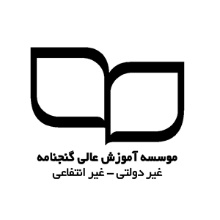                                    بسمه تعالیاعلام آمادگی دفاع از پایان نامه کارشناسی ارشدمدیریت محترم تحصیلات تکمیلی موسسه آموزش عالی گنجنامهبا سلامبه اطلاع می رساند که پایان نامه کارنشاسی ارشد آقای/خانم..................................................... دانشجوی  رشته.............................................................به شماره دانشجویی..........................................................................تحت عنوان...............................................................................................................................................................که به راهنمایی اینجانب و مشاوره آقای/خانم....................................................................................................تهیه و تایپ شده است آماده و قابل دفاع می باشد.خواهشمند است نسبت به طرح موضوع درتحصیلات تکمیلی موسسه اقدام لازم را مبذول فرمایید.در ضمن به پیوست دو نسخه از پایان نامه جهت ملاحظه داوران ارسال می گردد./                                                                                             نام و امضای استاد راهنما